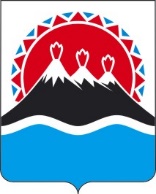 МИНИСТЕРСТВО ФИНАНСОВ КАМЧАТСКОГО КРАЯПРИКАЗг. Петропавловск-Камчатский(в ред. приказа Министерства финансов Камчатского края от 29.03.2022 № 33/131)В соответствии с постановлением Губернатора Камчатского края от 15.02.2022 № 17 «О некоторых вопросах реализации нормативных правовых актов Российской Федерации в сфере противодействия коррупции в исполнительных органах государственной власти Камчатского края» ПРИКАЗЫВАЮ:Утвердить перечень должностей государственной гражданской службы Камчатского края в Министерстве финансов Камчатского края, замещение которых связано с коррупционными рисками (далее – Перечень должностей), согласно приложению 1 к настоящему приказу. Установить, что лица, замещающие должности государственной гражданской службы в Министерстве финансов Камчатского края, отнесенные в соответствии с разделом II Реестра должностей государственной гражданской службы Камчатского края, утвержденного Законом Камчатского края от 20.11.2013 № 343 «О государственной гражданской службе Камчатского края» к высшей группе должностей государственной гражданской службы Камчатского края, а также должности, включенные в Перечень должностей, обязаны ежегодно представлять сведения о своих доходах, расходах, об имуществе и обязательствах имущественного характера, а также сведения о доходах, расходах, об имуществе и обязательствах имущественного характера своих супруги (супруга) и несовершеннолетних детей, полученные за календарный год, предшествующий году представления сведений (с 1 января по 31 декабря).Дудник Кристине Сергеевне, референту отдела правового и кадрового обеспечения Министерства финансов Камчатского края:ознакомить заинтересованных государственных гражданских служащих Министерства финансов Камчатского края с настоящим приказом; обеспечить ежегодно до 31 декабря календарного года:а) уточнение (корректировку) Перечня должностей на основе проведения оценки коррупционных рисков, возникающих при реализации Министерством финансов Камчатского края своих функций, ознакомление заинтересованных государственных гражданских служащих Министерства финансов Камчатского край с изменениями, вносимыми в настоящий приказ;б) формирование списков государственных гражданских служащих Министерства финансов Камчатского края, которые обязаны представлять сведения о доходах, об имуществе и обязательствах имущественного характера за отчетный период, с последующим ознакомлением с этими списками заинтересованных государственных гражданских служащих Министерства финансов Камчатского края.Установить, что государственный гражданский служащий, замещавший должность, включенную в Перечень должностей в течение двух лет со дня увольнения с государственной гражданской службы в Министерстве финансов Камчатского края:имеет право замещать на условиях трудового договора должности в организации и (или) выполнять в данной организации работы (оказывать данной организации услуги) в течение месяца стоимостью более ста тысяч рублей на условиях гражданско-правового договора, если отдельные функции государственного управления данной организацией входили в должностные (служебные) обязанности государственного гражданского служащего Камчатского края, с согласия Комиссии по соблюдению требований к служебному поведению государственных гражданских служащих Камчатского края и урегулированию конфликта интересов в Министерстве финансов Камчатского края, которое дается в порядке, установленном Положением о комиссиях по соблюдению требований к служебному поведению государственных гражданских служащих Камчатского края и урегулированию конфликта интересов, утвержденным Законом Камчатского края от 03.12.2010 № 526 «О комиссиях по соблюдению требований к служебному поведению государственных гражданских служащих Камчатского края и урегулированию конфликта интересов», направив уполномоченному должностному лицу Министерства финансов Камчатского края по профилактике коррупционных и иных правонарушений обращение о получении согласия на заключение трудового/гражданско-правового договора;обязан при заключении трудовых договоров и (или) гражданско-правовых договоров в случае, предусмотренном пунктом 1 настоящей части, сообщать работодателю сведения о последнем месте государственной гражданской службы Камчатского края с соблюдением законодательства Российской Федерации о государственной тайне.Дудник Кристине Сергеевне, референту отдела правового и кадрового обеспечения Министерства финансов Камчатского края, обеспечить:выдачу уведомлений об ограничениях, налагаемых на гражданина при заключении им трудового или гражданско-правового договора, при увольнении государственного гражданского служащего Министерства финансов Камчатского края, замещавшего должность, включенную в Перечень должностей по форме согласно приложению 3;учет уведомлений, выдаваемых государственным гражданским служащим Камчатского края, указанных в пункте 1 настоящей части в журнале по форме согласно приложению 4.Признать утратившим силу приказ Министерства финансов Камчатского края от 01.07.2021 № 33/171 «Об утверждении перечня должностей государственной гражданской службы Камчатского края в Министерстве финансов Камчатского края, замещение которых связано с коррупционными рисками».Настоящий приказ вступает в силу после дня его официального опубликования. Приложение 1 к приказуМинистерства финансовКамчатского края от 03.03.2022 № 33/70Переченьдолжностей государственной гражданской службы Камчатского края в Министерстве финансов Камчатского края, замещение которых связано с коррупционными рискамиПриложение 2 к приказу Министерства финансов Камчатского края                               от 03.03.2022 № 33/70ФОРМА________________________________________________________________________________________________(фамилия, имя, отчество (при наличии), гражданина, замещавшего должность государственной службы на день увольнения)  Уведомление№ ______ от «___»___________ 20___ года об ограничениях, налагаемых на гражданина, замещавшего должность государственной гражданской службы Камчатского края, при заключении им трудового или гражданско-правового договораУважаемый(ая) ____________________________________!    В   соответствии   со  статьей  12  Федерального  закона  от 25.12.2008 №  273-ФЗ  «О  противодействии  коррупции»,  статьей 64.1 Трудового кодекса Российской Федерации,________________________________________________________,     (указать соответствующий нормативный правовой акт Камчатского края с учетом должности, замещаемой   гражданином на день его увольнения)уведомляем Вас о необходимости соблюдения в течение 2-х лет после увольнения с государственной службы ограничений, налагаемых на гражданина, замещавшего должность государственной службы, при заключении им трудового или гражданско-правового договора, а именно:    - замещать должность в организации на условиях трудового договора либо выполнении в данной организации работы (оказании данной организации услуги) в течение месяца стоимостью более 100 000 (ста тысяч) рублей на условиях гражданско-правового договора (гражданско-правовых договоров), если отдельные функции по государственному управлению этой организацией входили в Ваши должностные (служебные) обязанности, с согласия комиссии по соблюдению  требований к служебному поведению государственных гражданских служащих Камчатского края и урегулированию конфликта интересов в Министерстве финансов Камчатского края;    - сообщать работодателю сведения о последнем месте государственной службы в Министерстве финансов Камчатского края с соблюдением законодательства Российской Федерации о государственной тайне.Несоблюдение указанных ограничений в течение 2-х лет после увольнения с государственной службы влечет прекращение трудового или гражданско-правового договора на выполнение работ (оказание услуг), указанного в пункте 1 настоящей части уведомления.Неисполнение работодателем обязанности, установленной частью 4 статьи 12 Федерального закона от 25.12.2008 № 273ФЗ «О противодействии коррупции», является правонарушением и влечет ответственность в соответствии со статьей 19.29 КоАП РФ в виде наложения административного штрафа: на граждан в размере от 2 000 до 4 000 рублей, на должностных лиц - от 20 000 до 50 000 рублей, на юридических лиц - от 100 000 до 500 000 рублей.Настоящее уведомление рекомендуем хранить в течение 2-х лет с «___»___________ 20___ года и представлять вместе с трудовой книжкой работодателю при заключении с Вами трудового или гражданско-правового договора на выполнение работ (оказание услуг).Дата: «___»_________ 20___ года		Настоящее уведомление вручено:__________________________________________  __________________________________________  (фамилия, имя, отчество, должность уполномоченного должностного лица Министерства финансов Камчатского края по профилактике коррупционных и иных правонарушений, подпись)ППриложение 3 к приказу Министерства финансов Камчатского края                               от 03.03.2022 № 33/70Журналучета уведомлений об ограничениях, налагаемых на гражданина, замещавшего должность государственной гражданской службы Камчатского края в Министерстве финансов Камчатского края, при заключении им трудового или гражданско-правового договора и сообщений работодателей о заключении с ним трудового или гражданско-правового договора03.03.2022№33/70О некоторых вопросах реализации нормативных правовых актов Российской Федерации в сфере противодействия коррупции в Министерстве финансов Камчатского краяИ.о. Министра финансов Камчатского края[горизонтальный штамп подписи 1]Л.В. Алексеева№ п/пНаименование структурного подразделения/наименование должностиВиды коррупционных рисков*, с которыми связано исполнение должностных обязанностей1231.Отдел правового и кадрового обеспеченияОтдел правового и кадрового обеспечения1.1.Заместитель начальника отдела осуществление в соответствии со специальными полномочиями функций представителя власти либо организационно-распорядительных функций1.2.Референт осуществление в соответствии со специальными полномочиями функций представителя власти, хранение и распределение материально-технических ресурсов1.3Референтосуществление в соответствии со специальными полномочиями функций представителя власти1.4Ведущий консультант          осуществление в соответствии со специальными полномочиями функций представителя власти 1.5Ведущий консультантосуществление организационно-распорядительных функций2Отдел финансирования, учета и отчетностиОтдел финансирования, учета и отчетности2.1Заместитель начальника отдела осуществление организационно-распорядительных функций2.2Заместитель начальникаосуществление организационно-распорядительных функций, хранение и распределение материально-технических ресурсов2.3Референтосуществление исполнительно-распорядительных функций по организации исполнения краевого бюджета 2.4Ведущий консультантосуществление кассового исполнения краевого бюджета Камчатского края3Отдел контроля и регулирования контрактной системы контрольного управленияОтдел контроля и регулирования контрактной системы контрольного управления3.1Начальник отделаосуществление организационно-распорядительных функций, контрольных мероприятий, государственных закупок, хранение и распределение материально-технических ресурсов3.2Заместитель начальника отделаосуществление организационно-распорядительных функций, контрольных мероприятий, государственных закупок3.3Референт осуществление организационно-распорядительных функций, осуществление контрольных мероприятий, осуществление государственных закупок3.4Референтосуществление организационно-распорядительных функций, государственных закупок3.5Ведущий консультант (4 должности)осуществление контрольных мероприятий4Отдел финансового контроля контрольного управленияОтдел финансового контроля контрольного управления4.1Начальник отделаосуществление организационно-распорядительных функций, контрольных мероприятий4.2Заместитель начальника отделаосуществление организационно-распорядительных функций, осуществление контрольных мероприятий4.3Референт (2 должности)осуществление контрольных мероприятий4.4Консультантосуществление контрольных мероприятий, хранение и распределение материально-технических ресурсов5Бюджетный отделБюджетный отдел5.1Заместитель начальника отдела (3 должности)осуществление организационно-распорядительных функций, подготовка и принятие решений о распределении бюджетных ассигнований, субсидий, межбюджетных трансфертов5.2Референт (4 должности)осуществление подготовки и принятия решений о распределении бюджетных ассигнований, субсидий, межбюджетных трансфертов5.3Референт (1 должность)осуществление подготовки и принятия решений о распределении бюджетных ассигнований, субсидий, межбюджетных трансфертов, хранение и распределение материально-технических ресурсов5.4Ведущий консультант (2 должности)осуществление подготовки и принятия решений о распределении бюджетных ассигнований, субсидий, межбюджетных трансфертов5.5Консультант (2 должности)осуществление подготовки и принятия решений о распределении бюджетных ассигнований, субсидий, межбюджетных трансфертов5.6Главный специалист-эксперт (2 должности)осуществление подготовки и принятия решений о распределении бюджетных ассигнований, субсидий, межбюджетных трансфертов5.7Ведущий специалист-экспертосуществление подготовки и принятия решений о распределении бюджетных ассигнований, субсидий, межбюджетных трансфертовСведения о выданном государственному служащему уведомленииСведения о выданном государственному служащему уведомленииСведения о выданном государственному служащему уведомленииСведения о выданном государственному служащему уведомленииСведения о выданном государственному служащему уведомленииСведения о выданном государственному служащему уведомленииСведения о заключении трудового договора/гражданско-правового договора (далее - ГПД) / по сообщению работодателяСведения о заключении трудового договора/гражданско-правового договора (далее - ГПД) / по сообщению работодателяСведения о заключении трудового договора/гражданско-правового договора (далее - ГПД) / по сообщению работодателяСведения о заключении трудового договора/гражданско-правового договора (далее - ГПД) / по сообщению работодателяСведения о заключении трудового договора/гражданско-правового договора (далее - ГПД) / по сообщению работодателяСведения о заключении трудового договора/гражданско-правового договора (далее - ГПД) / по сообщению работодателя№ДатаувольненияФ.И.О.государственногослужащегоЗамещаемаядолжность,наименованиеструктурногоподразделения(при егоналичии);Датаврученияуведомления,подписьработникакадровойслужбыПодпись лица,уволенного сдолжностигосударственнойслужбыДатапоступлениясообщенияработодателяо заключениитрудовогодоговораили ГПДНаименованиеорганизации,полное исокращенное(при егоналичии)Наименованиедолжности,структурногоподразделенияорганизации(предмет работы/услуги) по ГПД)Дата и номерприказа/ датазаключениятрудовогодоговора/ ГПД,срок, на которыйон заключенОсновныедолжностныеобязанности,исполняемыепо трудовомудоговору/ ГПДТребуетсясогласиекомиссии(да/ нет)